Additional file 1. Photograph of the modified videoscope used for intratracheal instillation.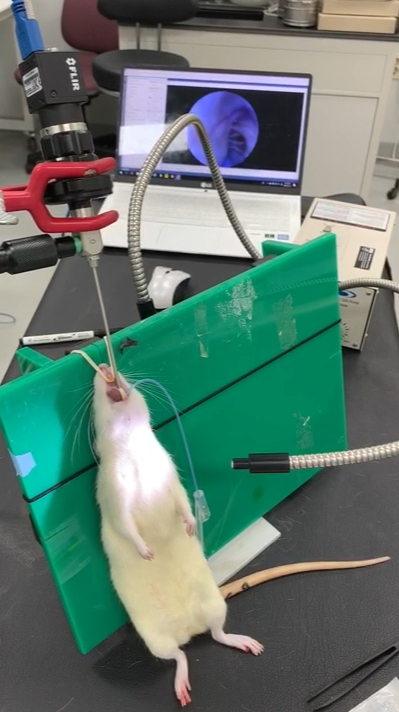 